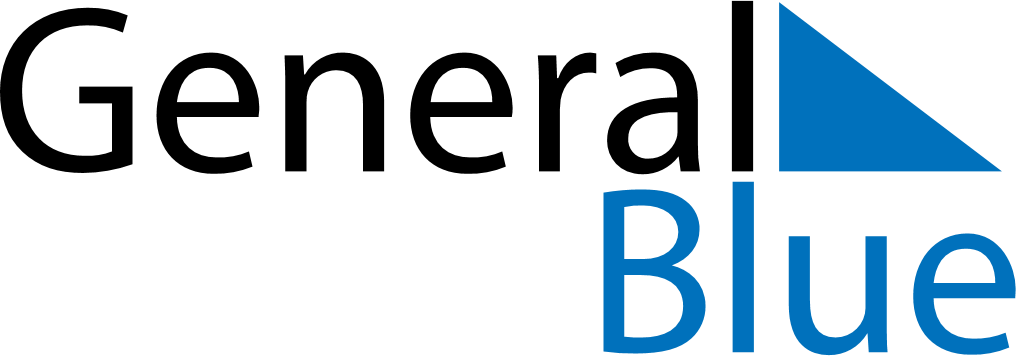 October 2020October 2020October 2020October 2020SpainSpainSpainMondayTuesdayWednesdayThursdayFridaySaturdaySaturdaySunday12334567891010111213141516171718Fiesta Nacional de España192021222324242526272829303131